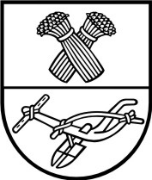 Projektas  PANEVĖŽIO RAJONO SAVIVALDYBĖS TARYBA SPRENDIMASDĖL SAVIVALDYBĖS TARYBOS KONTROLĖS KOMITETO 2018 METŲ VEIKLOS PROGRAMOS PATVIRTINIMO2018 m. vasario 22 d. Nr. T-PanevėžysVadovaudamasi Lietuvos Respublikos vietos savivaldos įstatymo 14 straipsnio 4 dalies 
8 punktu, Panevėžio rajono savivaldybės taryba n u s p r e n d ž i a: Patvirtinti Panevėžio rajono savivaldybės tarybos Kontrolės komiteto 2018 metų veiklos programą (pridedama).PATVIRTINTAPanevėžio rajono savivaldybės tarybos     2018 m. vasario 22 d. sprendimu Nr. T-PANEVĖŽIO RAJONO SAVIVALDYBĖS TARYBOS KONTROLĖS KOMITETO2018 METŲ VEIKLOS PROGRAMAPanevėžio rajono savivaldybės tarybos Kontrolės komitetas, vadovaudamasis Lietuvos Respublikos vietos savivaldos įstatyme ir Panevėžio rajono savivaldybės tarybos veiklos reglamente nustatytomis funkcijomis ir kompetencija, 2018 metų veiklos programoje numato: 1. Peržiūrėti periodiškai (1 kartą per pusmetį) ir koreguoti pagal poreikį Kontrolės ir audito tarnybos 2018 metų veiklos planą. 2. Apsvarstyti Kontrolės ir audito tarnybos 2019 metų veiklos plano projektą ir teikti pasiūlymus dėl šio projekto papildymo ar pakeitimo (2018 m. spalio mėnesį).3. Svarstyti Kontrolės ir audito tarnybos veiklos ataskaitą dėl 2018 metų veiklos plano įvykdymo (pagal Savivaldybės tarybos reglamentą – gegužės mėnesį). Ataskaitos pagrindu rengti ir teikti Savivaldybės tarybai išvadas dėl Kontrolieriaus (Kontrolės ir audito tarnybos) veiklos, savivaldybės turto ir lėšų naudojimo teisėtumo, tikslingumo ir efektyvumo (pagal poreikį).4. Įvertinti Kontrolieriaus (Kontrolės ir audito tarnybos) 2019 metų veiklos planui vykdyti reikalingus asignavimus ir išvadą dėl jų teikti Savivaldybės tarybai.5. Siūlyti Savivaldybės tarybai, esant būtinybei, atlikti nepriklausomą savivaldybės turto ir lėšų naudojimo bei savivaldybės veiklos auditą, teikti išvadas dėl audito rezultatų.6. Periodiškai (ne rečiau kaip kartą per ketvirtį, o esant reikalui ir dažniau) svarstyti, kaip vykdomas Kontrolės ir audito tarnybos veiklos planas, kviesti į posėdžius ir išklausyti institucijų, įstaigų ir įmonių vadovus ar atsakingus asmenis dėl Kontrolės ir audito tarnybos atliktų patikrinimų metu nustatytų trūkumų ar teisės aktų pažeidimų pašalinimo, pagal poreikį kreiptis į Savivaldybės administracijos direktorių dėl Kontrolės ir audito tarnybos reikalavimų vykdymo.7. Posėdžių metu, vadovaujantis Kontrolės ir audito tarnybos patikrinimų išvadomis ir rekomendacijomis, apsvarstyti:7.1. Savivaldybės 2017 metų konsoliduotųjų finansinių ataskaitų rinkinio audito išvadą (pagal Savivaldybės tarybos reglamentą – iki birželio mėnesio);7.2. Savivaldybės nuosavybės teise priklausančio turto ir patikėjimo teise valdomo valstybės turto ataskaitos audito išvadas (pagal Savivaldybės tarybos reglamentą – iki birželio mėnesio); 7.3. Auditų išvadas auditui atrinktų įstaigų: 7.3.1. Savivaldybės administracijos;7.3.2. Švietimo įstaigos:7.3.2.1. Ramygalos gimnazija;7.3.2.2. Smilgių gimnazija;7.3.2.3. Upytės Antano Belazaro pagrindinė mokykla;7.3.2.4. Paliūniškio pagrindinė mokykla;7.3.2.5. Karsakiškio Strazdelio pagrindinė mokykla;7.3.2.6. Berčiūnų pagrindinė mokykla.7.3.3. Kultūros įstaigos:7.3.3.1. Smilgių kultūros centras;7.3.3.2. Šilagalio kultūros centras;7.3.3.3. Ramygalos kultūros centras;7.3.3.4. Naujamiesčio dailės galerija.7.3.4. Kitos įstaigos:7.3.4.1. Vaikų globos namai;7.3.4.2. Priešgaisrinė tarnyba.7.4. Veiklos auditai:7.4.1. Kompleksinės pagalbos šeimai Panevėžio rajone auditas;7.4.2. Kūno kultūros ir sporto organizavimo seniūnijose auditas;7.4.3. Panevėžio rajono savivaldybės išnuomotuose pastatuose (patalpose) vykdomos veiklos auditas.7.5. Kontrolės ir audito tarnybos parengtas išvadas dėl savivaldybės naudojimosi bankų kreditais, paskolų ėmimo ir garantijų suteikimo bei laidavimo kreditoriams už Savivaldybės kontroliuojamų įmonių imamas paskolas (prašyme ir pavedime nurodytais terminais).	8. Svarstyti ir vertinti Kontrolės ir audito tarnybos bei Kontrolės komiteto teiktų rekomendacijų vykdymo rezultatus (2018 m. IV ketvirtis).	9. Periodiškai išklausyti Kontrolės ir audito tarnybos informaciją apie auditų eigą ir priimti sprendimus, pastebėjus reikšmingų nukrypimų nuo galiojančių įstatymų normų ar nustačius finansinius pažeidimus (ne rečiau kaip kartą per ketvirtį).	10. Nagrinėti Kontrolės komiteto gautus pareiškimus, prašymus ir skundus (gavus prašymą ir pareiškimą).	11. Dirbti pagal Savivaldybės tarybos patvirtintą veiklos programą ir, pasibaigus kalendoriniams metams, už savo veiklą atsiskaityti Savivaldybės tarybai, parengiant Kontrolės komiteto metų veiklos ataskaitą.	12. Svarstyti Savivaldybės tarybos sprendimų projektus, rengti išvadas ir nagrinėti klausimus, perduotus Kontrolės komitetui.	13. Kontrolės komiteto iniciatyva, Savivaldybės tarybos ar savivaldybės mero pavedimu rengti Savivaldybės tarybos sprendimų projektus, analizuoti naujų sprendimų ar jų pataisų reikalingumą.	14. Ne rečiau kaip kartą per pusmetį organizuoti išvažiuojamąjį posėdį pasirinktoje bendruomenėje.	15. Bendradarbiauti su Antikorupcijos komisija. _______________________________